ПРОЕКТ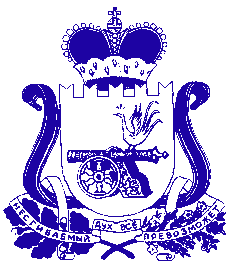 СОВЕТ ДЕПУТАТОВ КРАСНИНСКОГО ГОРОДСКОГО ПОСЕЛЕНИЯКРАСНИНСКОГО РАЙОНА СМОЛЕНСКОЙ ОБЛАСТИРЕШЕНИЕот  ___________ 2021  года                                                                                        №Об отчете Главы муниципального образования«Краснинский район» Смоленской областио выполнении Администрацией муниципального образования «Краснинский район» Смоленской области полномочий исполнительно – распорядительного органа Краснинского городского поселения Краснинского района Смоленской области за 2020 год     Заслушав отчет исполняющего полномочия Главы муниципального образования «Краснинский район» Смоленской области Герасимова А.В. о выполнении Администрацией муниципального образования «Краснинский район» Смоленской области полномочий исполнительно – распорядительного органа Краснинского городского поселения Краснинского района Смоленской области за 2020 год, Совет депутатов Краснинского городского поселения Краснинского района Смоленской области      РЕШИЛ:      Отчет исполняющего полномочия Главы муниципального образования «Краснинский район» Смоленской области А.В. Герасимова о выполнении Администрацией муниципального образования «Краснинский район» Смоленской области полномочий исполнительно – распорядительного органа Краснинского городского поселения Краснинского района Смоленской области за 2020 год   принять к сведению.Глава муниципального образованияКраснинского городского поселенияКраснинского района Смоленской области                              М.И.Корчевский